Vives Kortrijk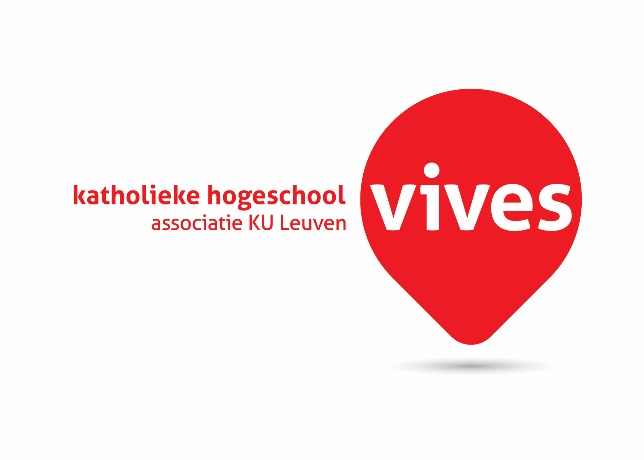 2015-2016
SAW-INFORMATIEVAARDIGHEDEN:SADAN-OPDRACHTFamiliaal geweldVives Kortrijk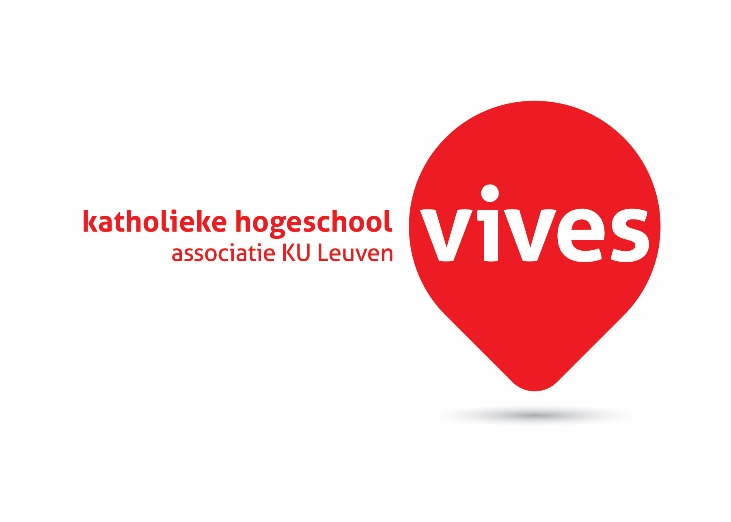 2015-2016TRAUMA’S BIJ KINDEREN ALS GEVOLG VAN HUISELIJK GEWELD.Inhoudstafel:Inleiding:De SADAN-opdracht is in feite ons examen voor informatievaardigheden. Hier leren we hoe we concreet informatie kunnen opzoeken en hoe we juist te werk moeten gaan om het achteraf te verwerken. Naast opzoeken en verwerken, hebben we ook leren juist refereren naar onze bronnen. Deze SADAN-opdracht is de toepassing op wat we gedurende voorbije lessen geleerd hebben. Door middel van een aantal stappen leren we in korte tijd hoe we dit alles moeten toepassen.Stap 1: Algemene onderwerpsverkenning1.1: Trefwoorden opzoeken*Thema: Gezinsgeweld.*Trefwoorden:Familiaal geweldHuiselijk geweldVerbaal geweldNon-verbaal geweldFysiek geweldPsychisch geweldStalkenPestenOuder geweldMishandelingUitgeslotenVerkrachtingSlachtofferStoornissenPedagogische hulpverlenersSlachtoffersSeksueel misbruikSociale kaartCahiersCliëntenGezinsproblemenOp google heb ik via de geavanceerde zoekers bovenaan ‘web’, ‘boek’, ‘…’ gezocht naar de resultaten.Via de zoekmachine gezocht naar ‘gezinsgeweld’ en zo gekeken hoeveel er van elks waren (links in de kolom)Om dit op te zoeken heb ik Bing op het internet ingetikt op de site geweest. Daar heb ik op de zoekmachine ‘gezinsgeweld boek’ ingetikt en zo kwam ik tot de resultaten.Om dit op te zoeken heb ik yahoo op het internet ingetikt op de site geweest. Daar heb ik op de zoekmachine ‘gezinsgeweld boek’ ingetikt en zo kwam ik tot de resultaten.1.3 Bruikbaarheid en betrouwbaarheid Bruikbaarheid en betrouwbaarheid van je zoekresultaten : Beoordeel naast jouw Wikipedia lemma (of andere ‘vertrekbron’) één andere bron uit 3. en 4. aan de hand van de criteria gezien in de les.*http://www.vandale.nl/ officiële site van de dikke Van Dale. Dit is dan uiteraard betrouwbaar. Iedereen kent het en velen plegen hier raar. *https://fr.wikipedia.org/wiki/Wikip%C3%A9dia:Accueil_principal Ik vind Wikipedia niet altijd heel erg betrouwbaar omdat iedereen kan posten wat hij/zij wil. Het kan helpen als hulpbron maar voor de rest mag je het niet echt vertrouwen denk ik.1.4: Terugblikken op de zoekopdrachta. *Hoe is de zoekopdracht verlopen??In het begin verliep het wat moeilijk doordat ik de opdracht niet zo goed verstond maar naar aanleiding dat ik gewoon wat deed kwam ik op gang en lukte het beter. Uiteindelijk kwam ik uit op een artikel dat ik gevonden heb in Limo over Trauma’s bij kinderen als gevolg van huiselijk geweld.  b. *Zou je extra trefwoorden gebruiken? Welke?Zie de opgezochte trefwoorden hierboven. Dit zijn er vast wel meer dan genoeg.  c. *Welke informatietypes of bronnen vond je niet? Hoe komt dat?Eindwerken vond ik niet op het net, wel in Limo uiteraard.  d. *Andere aanmerkingen?Neen.Stap 2: De basistekstGevonden op Limo een boek met allemaal verschillende artikels: Gekozen artikel is -> **Trauma’s bij kinderen als gevolg van huiselijk geweld. (pag 89-99) “Huiselijk geweld, Justitiële verkenningen, Den Haag Boom (2010)”2.1: Bronvermelding Tierolf, B.(2010). Trauma’s bij kinderen als gevolg van huiselijk geweld. Justitiële verkenningen,36(8),89-99.2.2: ContextVaktijdschrift: Justitiële verkenningenBju (Boom Juridische uitgevers) Organisatie tijdschrift: Wetenschappelijk onderzoek – en Documentatiecentrum, Ministerie van Justitie.Doelgroep: mensen van het vak, geïnteresseerden (staat letterlijk zo in het tijdschrift).2.3: AuteurBas Tierolf onderzoeker verbonden aan Orthopedagogiek van de Faculteit Psychologie en pedagogiek ven de Vrije Universiteit in Amsterdam.2.4: StructuurIn de tekst zit wel structuur. De auteur heeft gebruik gemaakt van alinea’s, titels, tussentitels,…Soms is de tekst wel heel erg lang en doorlopend waardoor je misschien minder geneigd zou zijn om hem volledig door te lezenJe krijgt ook illustraties om dingen te verduidelijken (bv: een tabel)2.5: Gelijksoortige infoZie de afgedrukte tekst dat onderlijnd werd in verschillende kleurtjes.2.6: Lijsten2.7: Samenvatting van de tekst Trauma’s bij kinderen als gevolg van huiselijk geweld.In mijn artikel werd ingegaan op gevolgen van huiselijk geweld voor kinderen en hun ouders in gezinnen waarin dit soort zaken gebeurd. Om dit te doen hebben ze gewerkt met een onderzoek. Ze gebruikten 3 onderzoekspopulaties. De klinische groep, de Kindspoor groep en de Pilotgroep. Ze onderzochten dan vooral de gevolgen voor kinderen als slachtoffer van geweld en het gevolg en de achtergrond van de ouders.In dit artikel gaat het dan vooral over de relatie tussen slachtoffer en dader dat centraal staat.Eerst en vooral word er duidelijk gemaakt dat meerdere vormen van blootstelling aan huiselijk geweld bestaat. Een aantal voorbeelden zijn; ooggetuige zijn van dit geweld, het horen ervan, fysiek geweld, enzovoort.Vaak gaat het wel over huiselijk geweld tussen de ouders, waardoor kinderen posttraumatische stress kunnen ontwikkelen dat zich openbaart in depressies, overmatige angst en/of woede en ADHD-achtige verschijnselen.(Cummings,1998)Volgens buitenlandse onderzoekers bestaan er zowel fysieke als psychische gevolgen van huiselijk geweld. Bij fysieke gevolgen kan je ze met het blote oog redelijk snel zien zoals blauwe plekken en wonden.(Hobbs en Bilo,2009) Psychische gevolgen kan je minder snel zien. Deze gevolgen zijn verdeeld in twee. Als eerste op lang termijn en als tweede op korte termijn. Beide leiden tot verstoorde psychische ontwikkeling bij kinderen.Traumasymptomen worden gemeten met de TSCC en de TSCYC. De effecten dat met deze instrumenten het meest berekend kunnen worden zijn angst, depressie, boosheid, dissociatie en seksuele zorgen. Dit zijn allemaal psychopathologische symptomen. De scores worden verdeeld in drie verschillende bereiken. Niet-traumatisch bereik, subklinisch bereik en klinisch bereik. Een conclusie dat we trekken aan de hand van de onderzoeken die gedaan werden, is dat bij alle drie de onderzochte populaties we een veelheid aan trauma’s zien bij alle psychopathologische symptomen. Naast de onderzoeken bij kinderen, zijn er ook onderzoeken geweest bij de ouders. In de klinische en Kindspoor groep is vrij weinig bekend over de schadelijke gevolgen van huiselijk geweld bij hen. In de Pilotgroep dan hebben de ouders een vragenlijst ingevuld. Daar is er wel wat meer uit de kast gekomen. De vragenlijst was een traumasymptomenlijst bedoeld voor volwassenen.(Briere, 1995) Dit was bedoeld om mogelijk te bepalen of ouders zelf vroeger huiselijk geweld hebben meegemaakt in hun gezin. 31% van de ouders die de lijst hebben ingevuld (27) hebben symptomen op traumatische score. De hoogste daarvan zijn; spanningsverminderend gedrag (20%), intrusieve ervaringen en disfunctioneel seksueel gedrag.(15%)Al deze scores zijn relatief hoog, om dit te vermijden verwijst het artikel naar een instelling. De Geestelijke Gezondheids Instelling. (B. Tierolf, 2010)2.8: Power Point van de tekst (zie extra: PPT)Stap 3: Beschikking krijgen en meer zoeken3.1: Publicaties binnen handbereik?3.2: Auteurs3.3: Zoek ter plaatse in de bib Voor deze opdracht zat ik een beetje in de knoei doordat ik geen enkele publicatie van in mijn bronnenlijst kon terug vinden in de Campus Bibliotheek van onze school. De enige publicatie dat ik wel kon vinden was een artikel maar voor deze opdracht is dat niet goed. Dus heb ik dan maar besloten om een ander boek te zoeken in de bibliotheek dat over ‘huiselijk geweld’ ging, het hoofd thema van de grote SADAN-opdracht.In de bib vond in het boek ‘Huiselijk en seksueel geweld’ geschreven door Wendela Wentzel. De voor- en achterflap bevatten eerst en vooral een korte informatie over huiselijk- en seksueel geweld. Het zegt ook dat het boek gericht is op de praktijk en dat het gericht is voor studenten en hulpverleners. Daarnaast wordt ook meegedeeld hoe het boek in zijn werk gaat, bv: de indeling. Het begint met een beschrijving van het veld en een schets over de achtergrond en geschiedenis van de recente ontwikkelingen. Een volgend hoofdstuk geeft dan de voorzieningen weer en biedt een overzicht en beschrijving van de verschillende werkinstellingen en organisaties die in Nederland sociaal pedagogisch hulp bieden. Daarna worden er casussen gegeven van uit het werkveld en word er uitleg gegeven over wat je dan moet doen.Het boek bevat jammer genoeg geen colofon.3.4: Zoek verder buiten je basistekst boeken:Wentzel, W. (2003). Huiselijk geweld en seksueel geweld. Houten: Bohn Stafleu Van Loghum.Van der Linden, P. (2012). Aandacht voor kindermishandeling en huiselijk geweld: interventarisatie onder (initiële) opleidingen voor medische beroepen. Utrecht: Nederlands Jeugd Instituut.Oka, S. (2013). Stappenplan handelen bij ontspoorde mantelzorg: een model als aanvulling op de meldcode huiselijk geweld en kindermishandeling. Utrecht: Movisie.Dit zocht ik op Limo met als trefwoord ‘Huiselijk geweld’. Aantal resultaten zijn 176.Artikels uit vaktijdschriften:Schrauwen, M. (2006). Oudermishandeling. Neuronieuws, n° 1, 20-22.Emmery, K. (2007). Oudermishandeling: op zoek naar kenmerken, oorzaken en een gepaste reactie. Agora, 4, 27-34.Janssens, W. (2004). Oudermishandeling: situering van het probleem. Patience care, 6, 60-64.Op Limo vond ik 25 resultaten. De meeste werken kwam uit het vakblad: maatschappelijk werk. Als trefwoord gebruikte ik ‘Ouder mishandeling’.Eindwerken:Verbeeren, M. (2011). Jongeren in de vergeethoek: Een beschrijvende studie - over jongeren die getuige zijn van geweld tussen hun ouders - a.d.h.v. enkele casussen, uitgevoerd binnen een CAW 'Project Partnergeweld'. Kortrijk: Katho, departement sociaal agogisch werk – bachelor in de Toegepaste Psychologie.Vanslambrouck, S. (2008). Oudermishandeling: een vorm van intrafamiliaal geweld. Onuitgegeven eindwerk bachelor in maatschapelijk werk. Kortrijk: Katho, departement sociaal agogisch werk. Janssens, J. (2007). Huiselijk geweld: de impact op kinderen. Onuitegeven eindwerk bachelor in de toegepaste psychologie. Antwerpen: Lessius Hoge school, departement toegepaste psychologie.Op Limo vond ik 45 resultaten. Als trefwoord gebruikte ik ‘Huiselijk geweld’.Anderstalige bronnen: Baeten, P., F. Lamers-Winkelman e.a. ( 2007). Projectbeschrijving & doelgroeponderzoek kindspoor: vroegtijdige signalering en aanpak van geweld in gezinnen. Den Haag: Stichting Bureaus Jeugdzorg Haaglanden.Buzawa, E.S. & Buzawa C.G. ( 2003). Domestic violence: the criminal justice response. (3e editie). Sage Publications: Thousand Oaks. Cummings, E.M. & Davies P.T. (1994). Children and marital conflict: The impact of family dispute and resolution. New York: Guilford Press.Mijn artikel bestaat bijna enkel uit anderstalige bronnen. Deze heb ik dus uit mijn gekozen artikel. (B. Tierolf,2010)E-Artikels:Hoijtink, M. (2009). Huiselijk geweld. Maatwerk, n° 2,17-18.Stoltenbrog-Yosef, S. (2006), Buitenspel: geheimhouding bij huiselijk geweld. Maatwerk, n° 6, 8-10.ter Maten, A. (2008). De aanpak van huiselijk geweld, Tijdschrift voor verpleegkundigen, n° 118(11/12), 12-19.Dit vond ik op Limo onder de term ‘Huiselijk geweld’. In totaal waren er 20 resultaten.Internet algemeen:Dit vond ik terug in Google Scholar.Junger-Tas, J, Steketee, M & Moll, M. (2008). Achtergronden van jeugddelinquentie en middelengebruik. Geraadpleegd op 9 december 2015, op http://www.annemiekonstenk.nl/wp-content/uploads/2008/09/rapport-achtergronden-jeugddelinquentie-en-middelengebruik-verwey-jonker-instituut.pdf.Vink, R & van Bavel, M. (2007). Naar methodisch handelen bij ouderenmishandeling. Geraadpleegd op 9 december 2015, op http://www.huiselijkgeweld.nl/doc/publicaties/naar%20methodisch%20handelen.pdfLünnemann, K, Goderie, M, Tierolf, B & Römkens, G.M.F. (2010). Geweld in afhankelijkheidsrelaties. Geraadpleegd op 9 december 2015, op https://pure.uvt.nl/ws/files/1248584/Romkens_Geweld-inafhankelijkheidsrelaties_110103_publishers_check_copyrights.pdfBeeldmateriaal:VRT Eén. (2008). Huwelijksterreur. Brussel: VRT Eén. VTM Telefacts. (2008). Intrafamiliaal geweld. Vilvoorde: VTM – Telefacts.Von Graevenitz, J. (2005). Gevaarlijke liefde, Amsterdam: Bosch film.Dit heb ik opgezocht in Limo met als trefwoord ‘Huiselijk geweld’.Bronnenlijst:Baeten, P., F. Lamers-Winkelman e.a. ( 2007). Projectbeschrijving & doelgroeponderzoek kindspoor: vroegtijdige signalering en aanpak van geweld in gezinnen. Den Haag: Stichting Bureaus Jeugdzorg Haaglanden.Buzawa, E.S. & Buzawa C.G. ( 2003). Domestic violence: the criminal justice response. (3e editie). Sage Publications: Thousand Oaks. Cummings, E.M. & Davies P.T. (1994). Children and marital conflict: The impact of family dispute and resolution. New York: Guilford Press.Emmery, K. (2007). Oudermishandeling: op zoek naar kenmerken, oorzaken en een gepaste reactie. Agora, n°4, 27-34.Hoijtink, M. (2009). Huiselijk geweld. Maatwerk, n°2,17-18.Janssens, J. (2007). Huiselijk geweld: de impact op kinderen. Onuitegeven eindwerk bachelor in de toegepaste psychologie. Antwerpen: Lessius Hoge school, departement toegepaste psychologie.Janssens, W. (2004). Oudermishandeling: situering van het probleem. Patience care, n°6, 60-64.Junger-Tas, J, Steketee, M & Moll, M. (2008). Achtergronden van jeugddelinquentie en middelengebruik. Geraadpleegd op 9 december 2015, op http://www.annemiekonstenk.nl/wp-content/uploads/2008/09/rapport-achtergronden-jeugddelinquentie-en-middelengebruik-verwey-jonker-instituut.pdf.Lünnemann, K, Goderie, M, Tierolf, B & Römkens, G.M.F. (2010). Geweld in afhankelijkheidsrelaties. Geraadpleegd op 9 december 2015, op https://pure.uvt.nl/ws/files/1248584/Romkens_Geweld-in-afhankelijkheidsrelaties_110103_publishers_check_copyrights.pdfOka, S. (2013). Stappenplan handelen bij ontspoorde mantelzorg: een model als aanvulling op de meldcode huiselijk geweld en kindermishandeling. Utrecht: Movisie.Schrauwen, M. (2006). Oudermishandeling. In Neuronieuws, n°1, 20-22.Stoltenbrog-Yosef, S. (2006), Buitenspel: geheimhouding bij huiselijk geweld. Maatwerk, n°6, 8-10.ter Maten, A. (2008). De aanpak van huiselijk geweld, Tijdschrift voor verpleegkundigen, 118(11/12), 12-19.Van der Linden, P. (2012). Aandacht voor kindermishandeling en huiselijk geweld: interventarisatie onder (initiële) opleidingen voor medische beroepen. Utrecht: Nederlands Jeugd Instituut.Vanslambrouck, S. (2008). Oudermishandeling: een vorm van intrafamiliaal geweld. Onuitgegeven eindwerk bachelor in maatschapelijk werk. Kortrijk: Katho, departement sociaal agogisch werk. Verbeeren, M. (2011). Jongeren in de vergeethoek: Een beschrijvende studie - over jongeren die getuige zijn van geweld tussen hun ouders - a.d.h.v. enkele casussen, uitgevoerd binnen een CAW 'Project Partnergeweld'. Kortrijk: Katho, departement sociaal agogisch werk – bachelor in de toegepaste psychologie.Vink, R & van Bavel, M. (2007). Naar methodisch handelen bij ouderenmishandeling. Geraadpleegd op 9 december 2015, op http://www.huiselijkgeweld.nl/doc/publicaties/naar%20methodisch%20handelen.pdfVon Graevenitz, J. (2005). Gevaarlijke liefde, Amsterdam: Bosch film.VRT Eén. (2008). Huwelijksterreur. Brussel: VRT Eén. VTM Telefacts. (2008). Intrafamiliaal geweld. Vilvoorde: VTM – Telefacts.Wentzel, W. (2003). Huiselijk geweld en seksueel geweld. Houten: Bohn Stafleu Van Loghum.Stap 4: Contextualiseren4.1: Organisaties (hulp- of dienstverleningen)	1a: kritische bespreking van de websiteGGZ-instellingenIk bezocht de site1 van het Centrum voor Geestelijke en Gezondheidszorg Mandel en Leie vzw. Op het eerste gezicht ziet de site er wat suf uit. Het spreekt niet echt aan om opzoekingen te doen, laat staan te lezen, vind ik persoonlijk. Vanboven ziet u een inhoudstafel waar u op kunt klikken om verdere informatie te verkrijgen. Daaronder bevind zich een welkom berichtje met daarbij een korte samenvatting van wat men moet verstaan onder een GGZ-instelling. De korte samenvatting is heel gestructureerd en duidelijk. Wanneer je verder kijkt, dan zie je een gelijkaardige overzicht als vanboven op de site. Daarop kan je ook klikken om verdere informatie te verkrijgen.  Dat overzicht is ook heel duidelijk. Je kan makkelijk zoeken naar hetgeen je nodig hebt. Jammer genoeg oogt het nogal saai. Mochten ze de site wat meer opvrolijken en eventueel een fotootje gebruiken, dan zou het denk ik al heel wat beter zijn en aangenamer om te zoeken naar informatie. Het positieve is dat ze naar een breed publiek mikken. Dat merk je aan het taalgebruik. Deze is nogal zakelijk en formeel. Er word gebruik gemaakt van vakjargon. Ondanks de vaktermen blijft het redelijk laagdrempelig doordat ze de termen uitleggen en verder geen moeilijke woorden gebruiken. Het is dus met andere woorden toegankelijk voor iedereen. Dat kan zowel goed zijn voor iemand in nood en dringend hulp zoekt zijn als voor iemand zijn die gewoon wat informatierijker wil zijn over het onderwerp.Op de website word verwezen naar een aantal deskundigen, psychologen en psychiaters, maatschappelijke deskundigen, enzovoort. Deze worden in een brede waaier voorgesteld. Een aantal voorbeelden zijn: Psychiaters: Dr. Lies Budiharto en Dr. Dirk Vergrote.Masters in de hulpverlening: Julie de Welter en Stefanie Goossens.Bachelors in hulpverlening: Anne Callewaert en Isabelle Chanteloup.Ook word er verwezen naar jaarverslagen en publicaties. Waarschijnlijk hebben ze zich onder andere hierop gebaseerd om een deel van de website te maken.Naast alle subcategorieën kunnen de mensen bij verdere vragen mailen of bellen naar de instelling. Dit is ook een manier om de instelling zo laagdrempelig mogelijk weer te geven. 21http://www.cggml.be/ 2350 woorden1b: eigen werkdocumenten?(CGG; Activiteiten verslag, 2011)4.2: Juridische documentenWetgeving fysiek en psychisch geweldInternationaalVERDRAGENInternationaal Verdrag inzake Burgerrechten en Politieke rechten, art. 7 + General Comment 20 (1992)Verdrag van 4 november 1950 tot bescherming van de rechten van de mens en de fundamentele vrijheden (EVRM), art. 3VN-Verdrag inzake de uitbanning van alle vormen van discriminaties van vrouwen, 18 december 1979 (=Vrouwenverdrag), art. 6Kinderrechtenverdrag, 20 november 1989, art. 19UN-Declaration on the Elimination of Violence against Women (1993)WERELDCONFERENTIES	Verklaring van Wenen (Vienna Declaration), Wereldconferentie over Mensenrechten, 1993, UN Doc. A/Conf. 157/24 (Part I), § 18FederaalStrafwetboekArtikel 372Artikel 373Artikel 374Artikel 376Artikel 377Artikel 378…      VlaanderenVoorzieningen voor slachtoffersDecreet van 16 maart 1998 inzake hulpverlening aan mishandelde kinderenDecreet van 15 december 1998 houdende goedkeuring van het samenwerkingsakkoord van 7 april 1998 tussen de Staat en de VlaamseGemeenschap inzake slachtofferzorgVoorzieningen voor dadersDecreet van 2 maart 1999 houdende goedkeuring van hetsamenwerkingsakkoord van 8 oktober 1998 tussen de federale Staat en deVlaamse Gemeenschap inzake de begeleiding en behandeling van dadersvan seksueel misbruikBronnen: Belgisch StaatsbladBorghs, P. (2003). De antidiscriminatiewet. Handleiding bij de wet ter Bestrijding van Discriminatie. Antwerpen-Apeldoorn: Garant.Brems, E. (2004). Specifieke wetgeving inzake partnergeweld, in Droit et Justice, 56, La Violence conjugale-Partnergeweld.Hutsebout, F. (2001). De strijd tegen fysiek, psychisch en seksueel geweld, in Vrouwen en mannen in België naar een egalitaire samenleving, Federaal Ministerie van Tewerkstelling en Arbeid. Directie van de gelijke kansen, Brussel.http://www.dikeon.be/wetgeving4.3: De maatschappelijke context (politiek/beleid/visie/groeperingen)Ministers en Partijen:Minister van Binnenlandse Zaken: Jan Jambon (N-VA)Minister van Justitie: Koen Geens (CD&V)Minister van Gelijke Kansen: Liesbeth Homans (N-VA) Vlaams minister van Welzijn, Volksgezondheid en Gezin: Jo Vandeurzen (CD&V)Federale minister van gelijke kansen: Joëlle Milquet (cd-H)College van Procureurs-generaalPolitie Jo Vandeurzen (CD&V) over partnergeweld. Met zijn partij hebben ze een campagne opgericht, 1712. Het werd opgericht vanuit het standpunt dat 20% van alle oproepen die het meldpunt 275 binnenkreeg te maken had met een van de vormen van partnergeweld. Om de slachtoffer zo snel mogelijk te helpen en ten dienste te zijn, werd er besloten om een apart meldpunt te maken voor partnergeweld en gerelateerde oproepen. De campagne werd in de kijker gezet aan de hand van affiches om het nieuwe meldpunt in de kijker te plaatsen. (Vandeurzen, 2013) Maatschappelijke organisaties:Gezinspastoraal (http://www.gezinspastoraal.be/665/verlies-en-crisissituatie/conflicten-en-geweld/hulpverlening )Een centraal meldpunt voor geweld en misbruik: bel 1712. Dit is een aanspreekpunt voor alle vormen van geweld. Taken van deze organisatie: - voor vragen en concrete meldingen
- voor vermoedens en feiten
- voor alle doelgroepen: kinderen, volwassenen en ouderen 
- voor slachtoffers en daders
- voor intrafamiliaal en extrafamiliaal geweld
- voor een vervolgtraject binnen hulpverlening of binnen justitie4.4: statistiekenIn 2013 verbaliseerde de politie in totaal 39.746 gevallen van huiselijk geweld binnen het koppel. Dat is bijna een verdubbeling tegenover 2000. Toen waren er 20.889 meldingen van geweld binnen het koppel. Dat cijfer is onderverdeeld in vier categorieën van geweld: lichamelijk geweld (20.090 aangiften), psychisch geweld (18.245 aangiften), seksueel geweld (101 aangiften) en economisch geweld (1.310 aangiften). Die cijfers zijn slechts een indicatie, want niet alle slachtoffers doen aangifte. Zie Politiële criminaliteitsstatistieken België 2000 - 2013 (pdf-document p. 13) Rosa-factsheets. (2013). Partnergeweld in cijfers. Geraadpleegd op 9 december 2015, op http://www.rosadoc.be/pdf/factsheets/nr61.pdfZoekterm: familiaal geweldDeze RoSa-factsheets geven een inzicht over partnergeweld in Vlaanderen. Ze tonen de evolutie van dit onderwerp door de jaren heen aan de hand van statistieken en tabellen. http://www.rosadoc.be/joomla/index.php/kwesties/geweld/partnergeweldZoekterm: Familiaal geweld1 op 5 vrouwen in België krijgt ooit te maken met partnergeweld België. In Belgie overlijden 70 vrouwen per jaar aan de gevolgen van  partnergeweld. Meer dan 1 per week. In België zijn er naar schatting elk  jaar tussen 26.000 tot 170.000 kinderen getuige van geweld tegen één van de ouders. 2 op 3 Kinderen slachtoffer of getuige van huiselijk geweld lopen later het risico zelf slachtoffer of dader te worden.http://stukonline.com/harde-cijfers-vlaanderen/Zoekterm: geweld      4.5: Cijfergegevens verwerken en er zelf aanmaken	(Zie extra Excel document.)Persoonlijk besluit over de SADAN-opdracht:De SADAN-opdracht verliep voor mij niet moeizaam maar het was zeker en vast ook niet gemakkelijk. In de les vond ik het soms moeilijk om zelfdiscipline te hebben omdat ik meer afleiding had van klasgenoten en het surfen op het internet. Daarom heb ik, moet ik eerlijk toegeven, een aantal keren in de bib gaan werken in plaats van in de les te zitten. In de bib ging het vlotter. Ik kon me concentreren, op mijn eigen tempo werken en alles lag voor de hand. Door deze opdracht heb ik leren juist refereren. Dit houd in dat je op de juiste manier leert refereren naar de bronnen die je hebt opgezocht. Hier in deze context maakten we gebruik van de APA-regels. Naast refereren heb ik ook geleerd hoe je een mooie lay-out kan maken, hoe je met Excel werkt en nog veel meer.  De opdacht was zeker niet gemakkelijk. Het nam ook veel tijd in beslag. Je mocht er zeker niet vanuit gaan dat het in 12 lessen helemaal klaar zou zijn. Ik heb er thuis nog heel veel werk in gestoken.Deze opdracht was vooral gebaseerd op het feit dat je niet altijd meteen tevreden moet zijn met iets dat je hebt gevonden. Je moet leren verder zoeken en je te verdiepen in een onderwerp. Aan de hand van een aantal stappen kan je gemakkelijk en betrouwbaar materiaal bekomen. Dit is heel efficiënt voor later. Onze groep koos voor het thema ‘huiselijk geweld’. Dit vond ik persoonlijk een zeer boeiend onderwerp. Het valt perfect in onze opleiding en het kan nooit geen kwaad om de kennis die je al hebt te verbreden. Aan de hand van deze opdracht heb ik een aantal positieve punten en een aantal negatieve punten ondervonden aan mezelf. Mijn sterkste punten waren: doorzetting, op tijd klaar zijn en zelfdiscipline. Mijn negatieve punten waren dan afleiding en niet zelfzeker zijn. In het algemeen ben ik wel tevreden over mijn opzoekingswerk, ook al heb ik er veel moeite voor moeten doen.Bibliografie:Baeten P. & Lamers-Winkelman, F. (2007). Projectbeschrijving & doelgroeponderzoek kindspoor: vroegtijdige signalering en aanpak van geweld in gezinnen. Den Haag: Stichting Bureaus.Borghs, P. (2003). De antidiscriminatiewet. Handleiding bij de wet ter Bestrijding van Discriminatie. Antwerpen-Apeldoorn: Garant.Brems, E. (2004). Specifieke wetgeving inzake partnergeweld, in Droit et Justice, 56, La Violence conjugale-Partnergeweld.Briere, J. (1995). Trauma Symptom Inventory (TSI). Professional manual Lutz, PAR Psychological Assessment Resources, Inc. Journal of interpersonal Violence, 10(4), 387-401.Briere, J. (1996). Trauma Symptom Checklist for Children professional manual Odessa (FL), Psychological Assessment Resources, Inc. Journal of interpersonal Violence, 1(4), 384-352.Buzawa, E.S. & Buzawa C.G. ( 2003). Domestic violence: the criminal justice response. (3e editie). Sage Publications: Thousand Oaks. CGG; Activiteiten verslag, 2011Crockenberg, S & Langrock, A. (2001). The role of specific emotions in childern’s responses to interparental conflict: a test of the model. Journal of family psychology, 2, 163-182.Cummings, E.M. & Davies P.T. (1994). Children and marital conflict: The impact of family dispute and resolution. New York: Guilford Press.Cummings, E.M. (2001). Economic informality and the venture funding impact of migrant remittances to developing countries. ScienceDirect : Elsevier BV.Dijkstra, S. (2001). Kinderen (v/m) die getuige zijn van geweld tussen hun ouders. Een basisverkenning van korte en lange termijn effecten. Bilthoven: ministerie van Justitie.Emmery, K. (2007). Oudermishandeling: op zoek naar kenmerken, oorzaken en een gepaste reactie. In Agora, 4, 27-34.Ferwerda, H. (2006). Binnen zonder kloppen. Omvang, aard en achtergronden van huiselijk geweld in 2005 op basis van landelijke politiecijfers Dordrecht. Dordrecht: Advies en onderzoeksgroep Beke.Hobbs, C.J & Bilo, R.A.C. (2009). Nonaccidental trauma: clinical aspects and epidemiology of child abuse. Pediatric radiology, jrg. 39, 457-460.Hoijtink, M. (2009). Huiselijk geweld. Maatwerk, 2,17-18.Hutsebout, F. (2001). De strijd tegen fysiek, psychisch en seksueel geweld, in Vrouwen en mannen in België naar een egalitaire samenleving, Federaal Ministerie van Tewerkstelling en Arbeid. Directie van de gelijke kansen, Brussel.Janssens, J. (2007). Huiselijk geweld: de impact op kinderen. Onuitegeven eindwerk bachelor in de toegepaste psychologie. Antwerpen: Lessius Hoge school, departement toegepaste psychologie.Janssens, W. (2004). Oudermishandeling: situering van het probleem. In Patience care, 6, 60-64.Junger-Tas, J, Steketee, M & Moll, M. (2008). Achtergronden van jeugddelinquentie en middelengebruik. Geraadpleegd op 9 december 2015, op http://www.annemiekonstenk.nl/wp-content/uploads/2008/09/rapport-achtergronden-jeugddelinquentie-en-middelengebruik-verwey-jonker-instituut.pdf.Kishor, S & Johnson, K. (2004). Profiling Domestic Violence: A Multi-Country Study. Columbia MD: ORC Macro.Klein Velderman M & Pannebakker, F.D.(2008). Primaire preventie van kindermishandeling: bekende, gebaande en gewenste paden Leiden. TNO Kwaliteit van Leven.Lamers-Winkelman, F. (2003). Een huilend huis:over de effecten van geweld in het gezin op kinderen en de mogelijkheden om hen te helpen de ervaring te verwerken. Amsterdam: Vrije Universiteit.Lünnemann K.D.& Bruinsma M.Y. (2005). Geweld binnen en buiten: aard, omvang en daders van huiselijk en publiek geweld in Nederland Den Haag. Boom: Juridische uitgevers.Lünnemann, K, Goderie, M, Tierolf, B & Römkens, G.M.F. (2010). Geweld in afhankelijkheidsrelaties. Geraadpleegd op 9 december 2015, op https://pure.uvt.nl/ws/files/1248584/Romkens_Geweld-in-afhankelijkheidsrelaties_110103_publishers_check_copyrights.pdfMcCoy, K, Cummings, E.M, e.a. (2009). Constructive and destructive martial conflict, emotional security and children’s prosocial behavior. Journal of child psychology and psychiatry, 3, 270-279.Oka, S. (2013). Stappenplan handelen bij ontspoorde mantelzorg: een model als aanvulling op de meldcode huiselijk geweld en kindermishandeling. Utrecht: Movisie.Perry B.D. (2001). The neurodevelopmental impact of violence in childhood In: D. Schetky en E.P. Benedek (red.), Textbook of child and adolescent forensic psychiatry. Washington (DC): Psychiatric Press,221 -238.Rosa-factsheets. (2013). Partnergeweld in cijfers. Geraadpleegd op 9 december 2015, op http://www.rosadoc.be/pdf/factsheets/nr61.pdfSchrauwen, M. (2006). Oudermishandeling. In Neuronieuws, 1, 20-22.Stoltenbrog-Yosef, S. (2006), Buitenspel: geheimhouding bij huiselijk geweld. Maatwerk, 6, 8-10.ter Maten, A. (2008). De aanpak van huiselijk geweld, Tijdschrift voor verpleegkundigen, 118(11/12), 12-19.Terlouw G.J.& de Haan W.J.M. (2000). Geweld: gemeld en geteld – een analyse van aard en omvang van geweld op straat tussen onbekenden. Arnhem: Advies en Onderzoekgroep Beke.Tierolf, B.(2010). Trauma’s bij kinderen als gevolg van huiselijk geweld. Justitiële verkenningen,36(8),89-99.Van der Linden, P. (2012). Aandacht voor kindermishandeling en huiselijk geweld: interventarisatie onder (initiële) opleidingen voor medische beroepen. Utrecht: Nederlands Jeugd Instituut.Van Dijk, T, Flight, S. e.a. (1997). Huiselijk geweld – aard, omvang en hulpverlening. Den Haag: Ministerie van Justitie. Vanslambrouck, S. (2008). Oudermishandeling: een vorm van intrafamiliaal geweld. Onuitgegeven eindwerk bachelor in maatschapelijk werk. Kortrijk: Katho, departement sociaal agogisch werk. Verbeeren, M. (2011). Jongeren in de vergeethoek: Een beschrijvende studie - over jongeren die getuige zijn van geweld tussen hun ouders - a.d.h.v. enkele casussen, uitgevoerd binnen een CAW 'Project Partnergeweld'. Onuitgegeven eindwerk bachelor in de Toegepaste Psychologie. Kortrijk: Katho, departement sociaal agogisch werk.Vink, R & van Bavel, M. (2007). Naar methodisch handelen bij ouderenmishandeling. Geraadpleegd op 9 december 2015, op http://www.huiselijkgeweld.nl/doc/publicaties/naar%20methodisch%20handelen.pdfVon Graevenitz, J. (2005). Gevaarlijke liefde, Amsterdam: Bosch film.VRT Eén. (2008). Huwelijksterreur, Brussel: VRT Eén. VTM Telefacts. (2008). Intrafamiliaal geweld, Vilvoorde: VTM – Telefacts.Wentzel, W. (2003). Huiselijk geweld en seksueel geweld. Houten: Bohn Stafleu Van Loghum.1.2: Verkennende zoekopdrachtSoort bronAantal op Google1.2: Verkennende zoekopdrachtSoort bronAantal op Googleartikel krant2250boek103website2700Soort bronAantal op limoSoort bronAantal op limoartikel krant66boek45website/Soort bron Aantal op BingSoort bron Aantal op Bingartikel krant 1460artikel krant 1460boek454website 2410website 2410Soort bronAantal op YahooSoort bronAantal op Yahooartikel krant 453artikel krant 453boek632website    13300 website    13300 Lijst van Instellingen:Lijst van Instellingen:Lijst van Instellingen:Lijst van Instellingen:Naam: Contactgegevens:Alg. Werking:Doel-groep:GGZ-instelling= (geestelijke gezondheidszorg)Piet Mondriaanplein 25
3812 GZ AmersfoortTel.: (033) 460 89 00! er zijn nog veel andere locaties. Voorbeeld: Kortrijk, Genk, Oostende,…Gespecialiseerdin behandeling van o.a. kinderen die huiselijk geweld hebben ondergaan Mensenmet psychischeproblemenLijst van specialistenLijst van specialistenLijst van specialistenNaam:Gegevens: Foto:Bas TierolfVerbonden aan het Verwey-Instituut. Hij zit in de onderzoekersgroep Jeugd, Opvoeding en Onderwijs. (Amsterdam)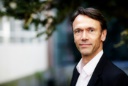 Bruce D. PerryPsychiater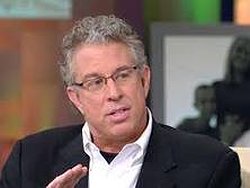 DijkstraOnderzoeker, literatuurstudie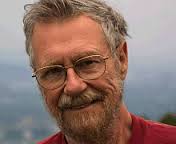 E. Mark CummingsPsychologie professor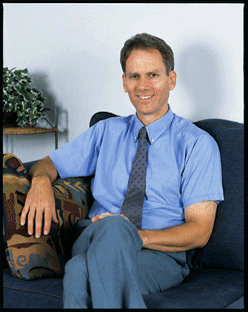 Eve S. BuzawaCriminoloog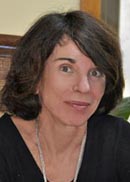 F. Lamers-WinkelmanHoogleraar preventie en hulpverlening inzake kindermishandeling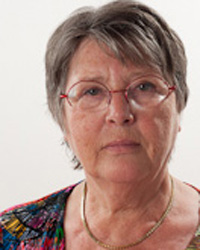 Hari OsofskyRecht professor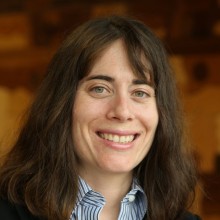 John BriereHoogleraar psychiatrie en psychologie en directeur van verpleeg school 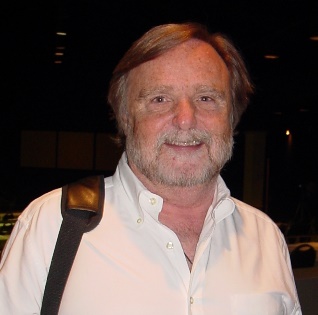 Patrick DaviesPsychologie Professor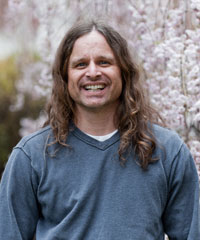 Storms OkaOnderzoeker/ adviseur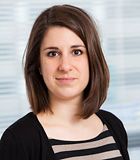 Teun A. Van DijkHoogleraar tekstwetenschapper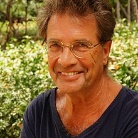 Van der Linden PeterAuteur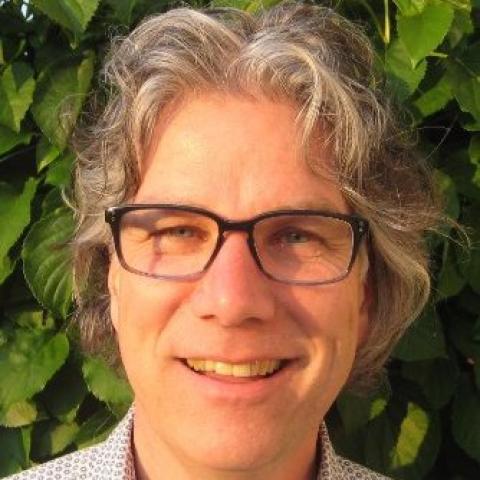 Wendela WentzelKlinische pedagoge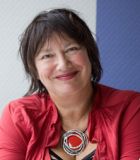 Lijst van moeilijke woorden, definities en termenLijst van moeilijke woorden, definities en termenTerm/ woord/ definitie:Uitleg:Een depressie(ernstige) neerslachtigheidPosttraumatisch stressStress die onstaat na ernstige traumatische ervaringPrevalentiePercentage van de bevolking op een bepaald moment met een bepaalde aandoeningTraumastatusIn een bepaalde categorie zitten van de verwondingen (ernstigheid)Voorliggende hulpverleningGepaste hulp biedenSteekproefOnderzoek met een kleine groep met de bedoeling dat de resultaten voor een soortgelijke grote groepNormeringEen maatstaf, een regelingPsychopathologieWetenschap die de ziekten van de geest bestudeertDissociatieToestand waar je geen aandacht hebt voor de omgevingAtypischAfwijkend van het normaleLongitudinaalLengterichtingLijst over bronnenLamers-Winkelman F. “Een huilend huis”: Over de effecten van geweld in het gezin op kinderen en de mogelijkheden om hen te helpen de ervaringen te verwerken. Amsterdam, Vrije Universiteit, rapport in opdracht van de provincie Zeeland/scoop, 2003Den Haag, Ministerie van Justitie, 1997 Dijkstra S.Kinderen (v/m) die getuige zijn van geweld tussen hun ouders.Een basisverkenning van korte en lange termijn effectenBilthoven, Directie PreventieCummings, E.M, P.T Davies Childeren and marital conflictThe impact of family dispute and resolutionJeugd en sancties van het Ministerie van Justitie,2001 Ferwerda H.Binnen zonder kloppen.Omvang, aar en achtergronden van huiselijk geweld in 2005 op basis van landelijke politiecijfers Dordrecht, advies en onderzoekgroep Beke, 2006New York, Guilford Press, 1994 Van Dijk T. en S. Flight e.a.Huiselijk geweld- aard, omvang en hulpverleningPublicatiesPublicatiesBron:Vindplaats:Baeten P. & Lamers-Winkelman, F. (2007). Projectbeschrijving &doelgroeponderzoek kindspoor:vroegtijdige signalering enaanpak van geweld in gezinnen.Den Haag: Stichting BureausJeugdzorg Haaglanden. Universiteitsbibliotheek VU (Amsterdam)Locatielink: http://hdl.handle.net/1871/49389Briere, J. (1995). Trauma Symptom Inventory (TSI). Professional manual Lutz, PAR PsychologicalAssessment Resources, Inc. Journal of interpersonal Violence, 10(4), 387-401.Journal of interpersonal violence(J Interpers Violence, December 1995; vol. 10, 4: p. 387-401)Briere, J. (1996). Trauma Symptom Checklist for Children professional manual Odessa (FL), PsychologicalAssessment Resources, Inc. Journal of interpersonal Violence, 1(4), 384-352.Journal of interpersonal violence(John BriereChild Maltreat, November 1996; vol. 1, 4: pp. 348-352.)Buzawa E.S.& Buzawa C.G. (2003). Domestic violence: the criminaljustice response. National Criminal Justice Reference Service. Sage Publictions: Thousand Oaks.National Criminal Justice Reference Service(ISBN 0-86569-001-4)Cummings, E.M. (2001). Economic informality and the venture funding impact of migrant remittances to developing countries. ScienceDirect : Elsevier BV. Database: PsycBOOKSKishor, S & Johnson, K. (2004). Profiling Domestic Violence:A Multi-Country Study. Columbia MD: ORC Macro.Limo (ISSN: 0039-3665)Klein Velderman M & Pannebakker, F.D.(2008). Primaire preventie van kindermishandeling: bekende, gebaande en gewenste paden Leiden. TNO Kwaliteit vanLeven.TNO Kwaliteit van Leven(identificatie: 275563)Lünnemann K.D.& Bruinsma M.Y. (2005). Geweld binnen en buiten: aard, omvang en daders van huiselijk en publiek geweld in Nederland Den Haag. Boom: Juridische uitgevers.PDF bestand Juridische uitgevers(Boom)Perry B.D. (2001). The neurodevelopmental impact of violence in childhood In: D. Schetky en E.P. Benedek (red.), Textbook of child and adolescent forensic psychiatry. Washington (DC): Psychiatric Press,221 -238.Erik “Textbook of child and adolescent forensic psychiatry” hoofdstuk 18.(ISBN-1-58562-057-2)Terlouw G.J.& de Haan W.J.M. (2000). Geweld: gemeld en geteld – een analyse van aard en omvangvan geweld op straat tussenonbekenden. Arnhem: Advies en Onderzoekgroep Beke.Advies en Onderzoeksgroep BekeAndere werken van auteurs in de campusbibliotheekAndere werken van auteurs in de campusbibliotheekNaam:Werk:Lünneman K.DTitel:Geweld binnenshuis: uithuisplaatsing plegers in discussie.Bron:Lünnemann K.D.(2002) Lünneman K.DTitel:Wie slaat, die gaat!: kanttekeningen bij het huisverbod als nieuw instrument in de aanpak van geweld achter de voordeur.Bron:Lünnemann K.D.; Römkens; Renée de Roos; Theo (2009).Kishor S.Titel:The biology and chemistry of hyperlipidemia.Bron:Jain; Kishor S; Kathiravan M.K.; Somani; Rahul S.; Shishoo; Chamanlal J.(2007) Briere J.Titel:Child sexual abuse and subsequent relational and personal functioning: The role of parental support.Bron:Godbout N.; Briere J.; Sabourin S. ; Lussier Y.(2014)SterauteursSterauteursNaam:Werk: Lamers-WinkelmanTitel:Neuromaging in children, adolescents and young adults with psychological trauma.Bron:Rinne-Alberts M.A.W; van der Wee N.J.A; Lamers-Winkelman F.; VermeirenLamers-WinkelmanTitel:Adverse Childhood Experiences of referred children exposed to Intimate Partner Violence: Consequences for their wellbeing.Bron:Lamers-Winkelmn; Francien; Willemen; Agnes M.; Visser; Margreet (2012)Briere J.Titel:Child sexual abuse and subsequent relational and personal functioning: The role of parental support.Bron:Godbout N.; Briere J.; Sabourin S. ; Lussier Y. (2014)Briere J.Titel: Cumulative trauma and symptom complexity in children: A path analysis.Bron:Hodges M.; Godbout N.; Briere J.; Lanktree C.; Gilbert A.; Kletzka N.T. (2013)Cummings E.M.Titel:Coping with Background Anger in Early Childhood.Bron:Cummings E.M., 1987Cummings E.M.Titel:Emotional and Cardiovascular Responses to Adults' Angry Behavior and to Challenging Tasks in Children of Hypertensive and Normotensive Parents.Bron: Ballard; Mary E.; Cummings E.M.; Larkin K., 1993Auteur:Uitgeefdatum: Korte inhoud:Wendela Wentzel2003GezinsproblemenGeweld in het algemeenVrouwenmishandelingVan der Linden Peter2012KindermishandelingHuiselijk geweldStorms Oka2013Een houvast hoe je moet handelen bij ontspoorde mantelzorg